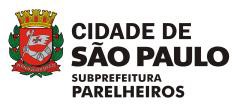 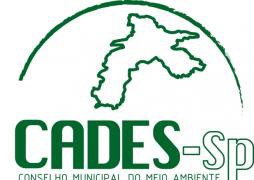 São Paulo, 01 de dezembro de 2022REUNIÃO DO CADES PARELHEIROS 22-24Não obteve QUÓRUMRelator: Aline Bruno de AlencarPresentes:José Braz da SilvaLuciano suplente do colaborador Lucas RibeiroConforme solicitado para que os conselheiros eleitos comparecessem nas reuniões, prevista uma vez por mês e de comum acordo; temos vivenciado o descasso de muitos, sendo assim, os participantes do último encontro solicita a mudança dos suplentes tal como a alteração mímina de presença. Pois se permanecer dessa maneira, o CADES de Parelheiros não conseguirá atuar nas comunidades e nem executar quaisquer projetos que envolva o CADES. Tal como solicitamos que as próximas reuniões sejam 100% online, questão a ser verificada junto aos prestadores de serviço da Subprefeitura de Parelheiros. O conselho atual permanece com duas reuniões extraordinárias pendentes.A próxima reunião acontecerá na quinta-feira, dia 15 de dezembro de 2022, vide site da Subprefeitura de Parelheiros.